TDT Creative Language Center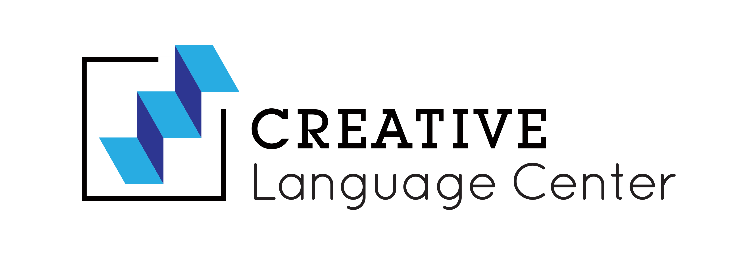 E0012, 19 Nguyen Huu ThoTan Phong Ward, District 7Email: clc@tdtu.edu.vnTel: (028) 3 776 1039http://clc.tdtu.edu.vn/Ngày 28 tháng 11 năm 2018THÔNG BÁOVề việc tổ chức lớp Ôn luyện Cambridge PET (B1) - tháng 12Nhằm tạo điều kiện thuận lợi cho sinh viên trong việc thi và lấy chứng chỉ tiếng Anh theo chuẩn đầu ra của Nhà trường, TDT CLC lập kế hoạch mở lớp Ôn luyện Cambridge PET (B1) dành cho sinh viên. Cụ thể như sau:Đối tượng đăng ký: Sinh viên và học viên trườngNội dung: Lớp ôn tập kỹ năng: Nghe, Nói, Đọc, Viết trình độ B1 (khung tham chiếu trình độ Ngoại ngữ chung Châu Âu – CEFR);Thời lượng: 75 tiếtThời gian học: từ 18:00-20:15 thứ 2,4,6 hoặc 3,5.Học phí:Thời gian khai giảng: Đầu tháng 1 năm 2019Đăng ký: SV đăng ký và đóng học phí tại văn phòng Trung tâm (E0004) từ ngày 01/12/2018.Mọi thắc mắc vui lòng liên hệ Trung tâm Ngôn Ngữ Sáng Tạo, phòng E0004, email clc@tdtu.edu.vn, sdt: (028) 3776 1039.Giảng viênSố tiếtNhóm lớpHọc phí (VNĐ)100% GVVN75Từ 20 HV2.650.000